ОПИС ДИСЦИПЛІНИСТРУКТУРА КУРСУ*залучений стейкхолдер для спільного проведення аудиторного заняттяРозподіл балів, присвоюваних студентам при вивченні дисципліни «Національна економіка» Шкала оцінювання: національна та ECTSПОЛІТИКИ КУРСУВИМОГИ ВИКЛАДАЧА:Студенти повинні: активно працювати на практичних заняттях (брати участь в обговоренні дискусійних питань та кейсів, повною мірою долучатися до активних форм навчання, використовувати різноманітні джерела з альтернативними поглядами на ті чи інші питання задля формування продуктивної дискусії). Пропущені практичні заняття відпрацьовуються.Студентам рекомендується: брати участь у наукових конференціях, конкурсах наукових праць, роботі наукового гуртка кафедри, написанні наукових статей і рефератів. Також рекомендується мати на заняттях гаджети з доступом до мережі Інтернет. Викладач бере до уваги інші навчальні та наукові здобутки студента, що підтверджені документально (грамоти, дипломи, сертифікати тощо). Студентам дозволяється використовувати мобільні телефони під час аудиторних занять тільки у навчальних цілях (наприклад, для виконання розрахункових завдань, перегляду статистичних даних). Дозволяється користуватися ноутбуками і планшетами для ведення конспектів лекцій та відстеження потрібної інформації.  Уманський національний університет садівництва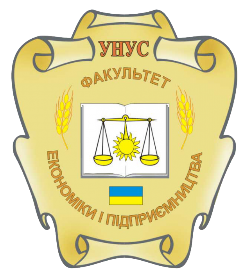 Факультет економіки і підприємництваКафедра економікиСИЛАБУС НАВЧАЛЬНОЇ ДИСЦИПЛІНИ«Національна економіка»Лектор курсуАлла РевуцькаПрофайл лектораhttps:// ket.udau.edu.ua/ua/pro-kafedru/vikladachi-ta-spivrobitniki/kislicya-mihajlo-anatolijovich.htmlКонтактна інформація лектора (е-mail)revutskaya.alla@ukr.netСторінка курсу в MOODLEhttps://moodle.udau.edu.ua/course/view.php?id=93Мета курсуздатність розв’язувати типові спеціалізовані задачі та практичні проблеми в економічній сфері держави, які характеризуються комплексністю та невизначеністю умов національної економіки, що передбачає застосування теорій та методів економічної науки на практиці.Завдання курсузасвоєння теорії національної економіки і регіонального розвитку, наукових засад національної економічної політики; оволодіння знаннями про територіальну й галузеву структуру господарського комплексу України та її регіонів; об’єктивну необхідність раціонального та ефективного використання природних, науково-виробничих, людських ресурсів регіонів країни; засвоєння принципів раціонального природокористування та охорони навколишнього середовища, понять про екологічний моніторинг, екологічні нормативи і стандарти.КомпетентностіЗдатність до абстрактного мислення, аналізу та синтезу. Критичне осмислення теоретичних засад підприємницької, торговельної та біржової діяльності. Здатність здійснювати діяльність у взаємодії суб’єктів ринкових відносин.Програмні результати навчанняВикористовувати базові знання з підприємництва, торгівлі і біржової діяльності й уміння критичного мислення, аналізу та синтезу в професійних цілях.Застосовувати набуті знання для виявлення, постановки та вирішення завдань за різних практичних ситуацій в підприємницькій, торговельній та біржовій діяльності.Використовувати знання форм взаємодії суб’єктів ринкових відносин для забезпечення діяльності підприємницьких, торговельних та біржових структур.ТемаГодини  (лекції /практичні (семінарські)Зміст тем курсуЗавданняОціню-вання(балів)Змістовий модуль 1 Теоретичні основи становлення національної економікиЗмістовий модуль 1 Теоретичні основи становлення національної економікиЗмістовий модуль 1 Теоретичні основи становлення національної економікиЗмістовий модуль 1 Теоретичні основи становлення національної економікиЗмістовий модуль 1 Теоретичні основи становлення національної економікиТема 1. Національна економіка: загальне та особливе2/4Предмет і задачі курсу.Сутність та основні ознаки національної економіки. Макро-, мікро- та мезорівень.Взаємозв'язок національної економіки з іншими економічними науками.Методологічні принципи та засоби дослідження і вирішення задач національної економіки: системності, науковості, діалектичної єдності, історичності, динамізму і безперервності, цілепокладання, збалансованості.Основні економічні показники національної економіки. Система національних рахунків. Інтегральні показники національної економіки.  Моделі національних економік. Поняття «економічна система», основні елементи економічної системи, основні елементи національної економіки. Класифікації економічних систем суспільства. Формаційний та цивілізаційний підходи до виділення моделей національних економік..Опрацювання лекційного матеріалу, Взаємозв'язок національної економіки з іншими економічними науками.Виконання практичних завдань, наведених в інструктивно-методичних матеріалах, проходження тестування в системі електронного забезпечення навчання в Moodle4Тема 2. Економічні теорії та базисні інститути національної економіки 2/4Економічні теорії та їхні загальні положення.Теорія меркантилізму. Теорія вільного підприємництва. Теорія історичної економіки. Теорія маржиналізму. Теорія економічної рівноваги. Теорія монетаризму. Теорія неолібералізму. Теорія інституціоналізму. Українська школа інституціонального, історичного та неокласичного напрямів.Базисні відносини та інститути національної економіки.Система базисних відносин. Національно-громадянські відносини. Державно-політичні відносини. Соціально-економічні відносини. Опрацювання лекційного матеріалу, аналіз економічних теорії та їхні загальні положення.Виконання практичних завдань, наведених в інструктивно-методичних матеріалах, проходження тестування в системі електронного забезпечення навчання в Moodle4Тема 3. Теорія суспільного добробуту та соціально-ринкової економіки2/4Суспільні потреби як соціальна база добробуту. Добробут як соціально-економічне явище. Соціальні потреби, їх сутність та класифікація.Національний продукт як виробнича база добробуту.Теорії суспільного добробуту. Індивідуалістичний та інституціональний підходи до розуміння добробуту. Утилітарна теорія добробуту.Засади соціально-ринкової економіки. Сутність соціально-ринкової економіки. Основні характеристики соціально-ринкової економіки: економічна свобода, право власності, конкуренція, правові ринкові інституції, жорсткі бюджетні обмеження, передбачувана державна політика. Інтереси і стимули у соціально-ринковій економіці.Державне регулювання праці, рівня життя населення та розвитку соціальної сфери: державне регулювання ринку праці, зайнятості та умов праці, державне регулювання оплати праці, соціальний захист населення, регулювання доходів та споживання, державне регулювання розвитку сфери обслуговування населення.Опрацювання лекційного матеріалу, інтереси і стимули у соціально-ринковій економіці..Виконання практичних завдань, наведених в інструктивно-методичних матеріалах, проходження тестування в системі електронного забезпечення навчання в Moodle4Тема 4. Характеристика економічного потенціалу.2/4Поняття та склад потенціалу національної економіки. Національне багатство в системі економічного потенціалу. Нефінансові створені активи. Нефінансові нестворені активи. Фінансові активи (пасиви). Людський капітал. Природно-ресурсний потенціал. Класифікація природних ресурсів. Земельні ресурси. Мінерально-сировинні ресурси. Водні ресурси. Лісові ресурси. Природно-рекреаційні ресурси. Фауністичні ресурси. Демографічний та трудовий потенціал. Основні показники демографічного потенціалу країни, абсолютні та відносні показники руху населення. Кількість безробітних, баланс трудових ресурсів, типи регіональних ринків праці в Україні.Науково-технічний потенціал. Технологічні парки, бізнес-інкубатори.Інформаційний потенціал. Національний інформаційний ресурс, національний інформаційний простір України, інформаційні технології.Опрацювання лекційного матеріалу, ознайомлення з технологією перепесу населення.Виконання практичних завдань, наведених в інструктивно-методичних матеріалах, проходження тестування в системі електронного забезпечення навчання в Moodle4Тема 5. Господарський комплекс національної економіки2/4Основи формування господарського комплексу. Основні фактори формування господарського комплексу націо¬нальної економіки. Характерні риси господарського комплексу. Основні підходи до виділення міжгалузевих комплек¬сів та їх відповідні види.Промисловий комплекс: паливно-енергетичний комплекс, металургійний комплекс, машинобудівний комплекс, хімічний комплекс, лісопромисловий комплекс.Агропромисловий комплекс (АПК). Складоутворюючі групи галузей АПК: фондоутворюючі галузі, сільське господарство, переробні галузі, виробнича інфраструктура. Територіальна структура АПК (агропромисловий пункт, агропромисловий центр, агропромисловий кущ, агропромисловий вузол).Будівельний комплекс. Промисловість будівельних матеріалів. Цементна промисловість. Виробництво будівельної цегли..Опрацювання лекційного матеріалу, детальне ознайомлення господарським комплексом України.Виконання практичних завдань, наведених в інструктивно-методичних матеріалах, проходження тестування в системі електронного забезпечення навчання в Moodle4Модульний контроль14Змістовий модуль 2 Засади функціонування та регулювання національної економікиЗмістовий модуль 2 Засади функціонування та регулювання національної економікиЗмістовий модуль 2 Засади функціонування та регулювання національної економікиЗмістовий модуль 2 Засади функціонування та регулювання національної економікиЗмістовий модуль 2 Засади функціонування та регулювання національної економікиТема 6. Функціонування інфраструктури національного ринку2/2Національний ринок України і його проблеми.Сутність і функціонування ринкової інфраструктури. Форми інфраструктури в сучасній ринковій економіці. Функції сучасної інфраструктури ринкової економіки.Спеціалізована ринкова інфраструктура.Загальна ринкова інфраструктура.Соціальна інфраструктура. Складові соціальної інфраструктури. Соціально-споживацький комплекс. Торгівля і громадське харчування. Житлово-комунальне господарство. Побутове обслуговування. Пасажирський транспорт і засоби зв'язку. Соціально-культурний комплекс.Опрацювання лекційного матеріалу, ознайомлення із складовими соціальної інфораструктури.Виконання практичних завдань, наведених в інструктивно-методичних матеріалах, проходження тестування в системі електронного забезпечення навчання в Moodle4Тема 7. Державність та державне управління економікою2/4Українська держава та її засади. Держава як єдність закону і влади. Державна влада. Законодавча влада. Законоґарантійна влада. Господарська влада. Правоохоронна влада. Судова влада. Верховенство права над законом і закону над владою. Недоторканність Конституції України.Місце держави в управлінні економікою.Державне регулювання економіки (ДРЕ). Причини, що зумовлюють необхідність ДРЕ. Об'єкти ДРЕ. Суб'єкти ДРЕ. Мета, роль та функції ДРЕ. Методи ДРЕ: правові, адміністративні, організаційні, соціально-психологічні, протекціоністські, економічні.Бюджетна, податкова, фінансово-кредитна, інвестиційна, інноваційна та інші напрями державної економічної політики.Опрацювання лекційного матеріалу, визначення місця держави в управлінні економікою.Виконання практичних завдань, наведених в інструктивно-методичних матеріалах, проходження тестування в системі електронного забезпечення навчання в Moodle4Тема 8. Демократія, економічна свобода та економічний порядок-/2Сутність демократії та її місце в самоуправлінні економікою. Демократія як фактор економічного трансформування.Економічна свобода і її основи. Економічна свобода виробника (продавця) і споживача (покупця). Етапи становлення економічної свободи: поляризації капіталу, становлення механізму са¬морегулювання, деполяризація капіталу, свободи (лібералізації) руху праці, капіталу, товару.Економічний порядок як система узгоджених інтересів. Сутність національно-суспільної організації. Економічні інтереси в національній економіці. Узгодження інтересів суб'єктів національної і регіональної еко¬номіки. Система відносин власності в умовах ринку. Дотримання положень чинного законодавства. Поліпшення інституційних рамкових умов.Опрацювання лекційного матеріалу, сутність демократії та її місце в самоуправлінні економікою.Виконання практичних завдань, наведених в інструктивно-методичних матеріалах, проходження тестування в системі електронного забезпечення навчання в Moodle4Тема 9. Програмування та прогнозування національної економіки2/2Прогноз та прогнозування національної економіки. Сутність економічного прогнозування. Об'єкти макроекономічного прогнозу. Принципи економічного прогнозування. Класифікація і розроблення економічних прогнозів. Методи прогнозування національної економіки. Етапи формування прогнозу. Перевірка (верифікація) функцій, призначених для прогнозу. Індикативне планування національної економіки. Функції управління і методи планування. Завдання планування і види планів.Опрацювання лекційного матеріалу, аналіз принципів економічного прогнозування.Виконання практичних завдань, наведених в інструктивно-методичних матеріалах, проходження тестування в системі електронного забезпечення навчання в Moodle4Тема 10. Структурна перебудова національної економіки2/2Сутність та види структурних пропорцій в економіці.Стратегія структурних перетворень. Радикальні структурні зру¬шення.Капіталовкладення і реструктуризація основного капіталу, зайнятості та національного продукту. Параметри оптимізації структури національної економіки.Макроекономічна структурна перебудова. Вертикальна промислова політика і проблеми структурних перетворень. Горизонтальна промислова політика.Опрацювання лекційного матеріалу, сутність та види структурних пропорцій в економіці..Виконання практичних завдань, наведених в інструктивно-методичних матеріалах, проходження тестування в системі електронного забезпечення навчання в Moodle4Тема 11. Інституціональні чинники розвитку національної економіки-/2Економічне зростання як категорія національної економіки. Теоретичні моделі економічного розвитку (неокейнсіанські, неокласичні та інституціональні).Сукупність показників оцінки рівня економічного розвитку. Інтегральний показник економічного розвитку.Типи та способи економічного зростання. Фактори економічного зростання.Система інституційних чинників економічного розвитку.Інститути права, управління і власності. Інститути права. Інститут Конституції України. Інститут підконституційних законів. Інститут законодавчої влади. Інститут законоґарантійної влади. Інститут господарської влади. Інститут власності.Концепція сталого розвитку та її характеристика. Умови досягнення сталого розвитку. Національні можливості забезпечення сталого розвитку в Україні.Опрацювання лекційного матеріалу, аналіз системи інституційних чинників економічного розвитку.Виконання практичних завдань, наведених в інструктивно-методичних матеріалах, проходження тестування в системі електронного забезпечення навчання в Moodle4Тема 12. Сталий розвиток національної економіки2*/2Сутність концепції сталого розвитку. Принципи концепції сталого розвитку. Аспекти забезпечення та сприйняття сталого розвитку: політико-правовий, економічний, екологічний, соціальний, інформаційний.Складові концепції сталого розвитку. Економічний підхід до концепції сталого розвитку. Соціальна та екологічні складові сталого розвитку. Чинники сталого розвитку: конкурентоспроможність економіки країни, людські ресурси і освіта, інформаційно-технологічний чинник, ефективне державне регулювання.Опрацювання лекційного матеріалу, сутність чинників сталого розвитку економіки держави.Виконання практичних завдань, наведених в інструктивно-методичних матеріалах, проходження тестування в системі електронного забезпечення навчання в Moodle4Тема 13. Інституціональні форми інтеграції у світове господарство1/1Світове господарство: структура, тенденції розвитку. Показники відкритості економіки. Форми і механізми інтеграції національної економіки у світове господарство. Вільні економічні зони: історія виникнення, цілі формування ВЕЗ та їх сучасний розвиток. Розподіл держав за об’єктами спеціалізації національної економіки.Тенденції розвитку світових інтеграційних процесів. Вплив інтеграційних процесів на формування ринків товарів, послуг і капіталу.Інституційні основи і форми економічної та політичної інтеграції України. Принципи економічної інтеграції і внутрішні проблеми України.Національні інститути економічної інтеграції. Інститут Верховної Ради України. Інститут Президента України. Інститут Кабінету Міністрів України.Передумови і шляхи міжнародної економічної інтеграції.Опрацювання лекційного матеріалу, передумови і шляхи міжнародної економічної інтеграції.Виконання практичних завдань, наведених в інструктивно-методичних матеріалах, проходження тестування в системі електронного забезпечення навчання в Moodle4Тема 14. Економічна безпека національної економіки1/1Сутність економічної безпеки. Основні принципи забезпечення економічної безпеки України. Складові економічної безпеки: макроекономічна, фінансова, зовнішньоекономічна, інвестиційна, науко¬во-технологічна, енергетична, виробнича, демографічна, соціальна, про-довольча безпека.Правова база, що регламентує забезпечення економічної безпе¬ки України.Опрацювання лекційного матеріалу, сутність демократії та її місце в самоуправлінні економікою.Виконання практичних завдань, наведених в інструктивно-методичних матеріалах, проходження тестування в системі електронного забезпечення навчання в Moodle4Модульний контроль30Всього за 2 семестр22/38100Всього за курс100Модуль 1 (поточне тестування)Модуль 1 (поточне тестування)Модуль 1 (поточне тестування)Модуль 1 (поточне тестування)Модуль 1 (поточне тестування)Модуль 1 (поточне тестування)Модуль 1 (поточне тестування)Модуль 1 (поточне тестування)Модуль 1 (поточне тестування)Модуль 1 (поточне тестування)Модуль 1 (поточне тестування)Модуль 1 (поточне тестування)Модуль 1 (поточне тестування)Модуль 1 (поточне тестування)Модуль 1 (поточне тестування)Модуль 1 (поточне тестування)СумаКількість балів за змістовиймодульЗмістовий модуль 1Змістовий модуль 1Змістовий модуль 1Змістовий модуль 1Змістовий модуль 1Змістовий модуль 1Змістовий модуль 2Змістовий модуль 2Змістовий модуль 2Змістовий модуль 2Змістовий модуль 2Змістовий модуль 2Змістовий модуль 2Змістовий модуль 2Змістовий модуль 2Змістовий модуль 2Сума42 бал42 бал42 бал42 бал42 бал42 бал58 балів58 балів58 балів58 балів58 балів58 балів58 балів58 балів58 балів58 балівСумаТемиТ 1Т 2Т 3Т 4Т 5Модульний контрольТ 6Т 7Т 8Т 9Т 10Т 11Т 12Т 13Т 14Модульний контроль100Кількість балів за видами  робіт, всього:444462044464444420100в	т.ч.: активність на практичних (семінар-х) заняттях223342022342222220100виконання самостійноїроботи221122022122222220100Сума балів за всі види навчальної діяльностіОцінка ECTSОцінка за національною шкалоюСума балів за всі види навчальної діяльностіОцінка ECTSдля екзамену90 – 100Авідмінно  82-89Вдобре 74-81Сдобре 64-73Dзадовільно 60-63Е задовільно 35-59FXнезадовільно з можливістю повторного складанняПолітика оцінюванняВ основу рейтингового оцінювання знань закладена 100-бальна шкала оцінювання (максимально можлива сума балів, яку може набрати здобувач за всіма видами контролю знань з дисципліни з урахуванням поточної успішності, самостійної роботи, науково-дослідної роботи, модульного контролю, підсумкового контролю тощо). Встановлюється, що при вивченні дисципліни до моменту підсумкового контролю (іспиту) здобувач може набрати максимально 70 балів. На підсумковому контролі (іспит) здобувач може набрати максимально 30 балів, що в сумі і дає 100 балів.Політика щодо академічної доброчесностіПід час підготовки рефератів та індивідуальних науково-дослідних завдань, проведення контрольних заходів здобувачі повинні дотримуватися правил академічної доброчесності, які визначено Кодексом доброчесності Уманського НУС ((https://www.udau.edu.ua/assets/files/legislation/polozhennya/2019/kodeks-akademichnoi-dobrochesnosti-unus-2019-1.pdf). Очікується, що роботи студентів будуть їх оригінальними дослідженнями чи міркуваннями. Жодні форми порушення академічної доброчесності не толеруються. Виявлення ознак академічної не доброчесності в письмовій роботі здобувача є підставою для її не зарахування викладачем, незалежно від масштабів плагіатуПолітика щодо відвідуванняВідвідування занять є обов’язковим. За об’єктивних причин (наприклад, хвороба, міжнародне стажування) навчання може відбуватись індивідуально (за погодженням із деканом факультету)